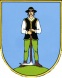 GRA GRAD DELNICEPartnerstvo je dogovoren, stabilan i obvezujući odnos između udruga koji podrazumijeva zajedničke odgovornosti u korištenju gradskog prostora. Kako bi se prostor nesmetano koristio, sve udruge koje ga koriste trebaju se suglasiti s načelima dobre prakse u partnerstvu: Prije podnošenja prijave davatelju nefinancijske podrške u vidu gradskog prostora, svi partneri će pročitati tekst  natječaja i upute za podnošenje prijave te razumjeti svoju ulogu.Svi partneri ovlašćuju prijavitelja da ih zastupa u svim poslovima u kontekstu prijave na javni natječaj dodjele gradskog prostora na korištenje.Prijavitelj i sve partnerske udruge će se redovito sastajati i zajednički raditi na   vrednovanju i sagledavanju načina savladavanja izazova i poteškoća u zajedničkom korištenju prostora.Svi partneri će sudjelovati u pripremi zajedničkog opisnog i pojedinačnih financijskih izvješća koje prijavitelj, u ime svih partnera podnosi Gradu. Prijedloge za promjene partneri trebaju usuglasiti prije nego ih prijavitelj podnese Gradu. Ako se ne mogu usuglasiti, prijavitelj to mora naznačiti prilikom podnošenja promjena na odobrenje Gradu.IZJAVA O PARTNERSTVUPročitali smo sadržaj prijave za zajedničko korištenje poslovnog prostora:_____________________________________________________________________ koji se podnosi Gradu Delnicama kao davatelju nefinancijske podrške i suglasni smo s njome. Obvezujemo se pridržavati gore navedenih načela dobre prakse u partnerstvu i obveza partnera navedenih u prijavi. Naziv partnerske udruge Ime i prezime osobe ovlaštene za zastupanjePotpis osobe ovlaštene za zastupanje i pečatMjesto i datum:MP(Ime i prezime te potpis osobe ovlaštene za zastupanje prijavitelja )